Границы всех лесничеств Адыгеи внесены в ЕГРНВ августе текущего года завершены в полном объеме работы по внесению в Единый государственный реестр недвижимости сведений о местоположении всех границ лесничеств Республики Адыгея. Завершающим этапом стало внесение сведений о границах Первомайского лесничества.В июле-августе текущего года в ЕГРН внесены сведения о границах четырех лесничеств, расположенных на землях лесного фонда - Гузерипльского, Красногвардейского, Майкопского и Первомайского. Работа по подготовке документов, содержащих необходимые для внесения в ЕГРН сведения о границах лесничеств, проведена Федеральным агентством лесного хозяйства.«Наличие в реестре недвижимости сведений о границах лесничеств способствует устранению противоречий между сведениями двух государственных реестров – Единого государственного реестра недвижимости и государственного лесного реестра», – пояснил директор филиала ППК «Роскадастр» по Республике Адыгея Аюб ХуакоЛесничества являются основными территориальными единицами управления в области использования, охраны, защиты и воспроизводства лесов.Узнать, пересекают ли границы земельного участка границы лесничества можно с помощью общедоступного сервиса Росреестра «Публичная кадастровая карта». Для этого после выбора участка нужно подключить слой «Зоны и территории».Также можно подать запрос о предоставлении сведений из ЕГРН, обратившись в МФЦ, с помощью электронных сервисов на сайте Росреестра или воспользоваться выездным обслуживанием Роскадастра.«Наполнение Единого государственного реестра недвижимости сведениями о границах лесничеств является одним из необходимых условий обеспечения достижения целей государственной программы «Национальная система пространственных данных», – прокомментировала руководитель Управления Росреестра по Республике Адыгея Марина Никифорова.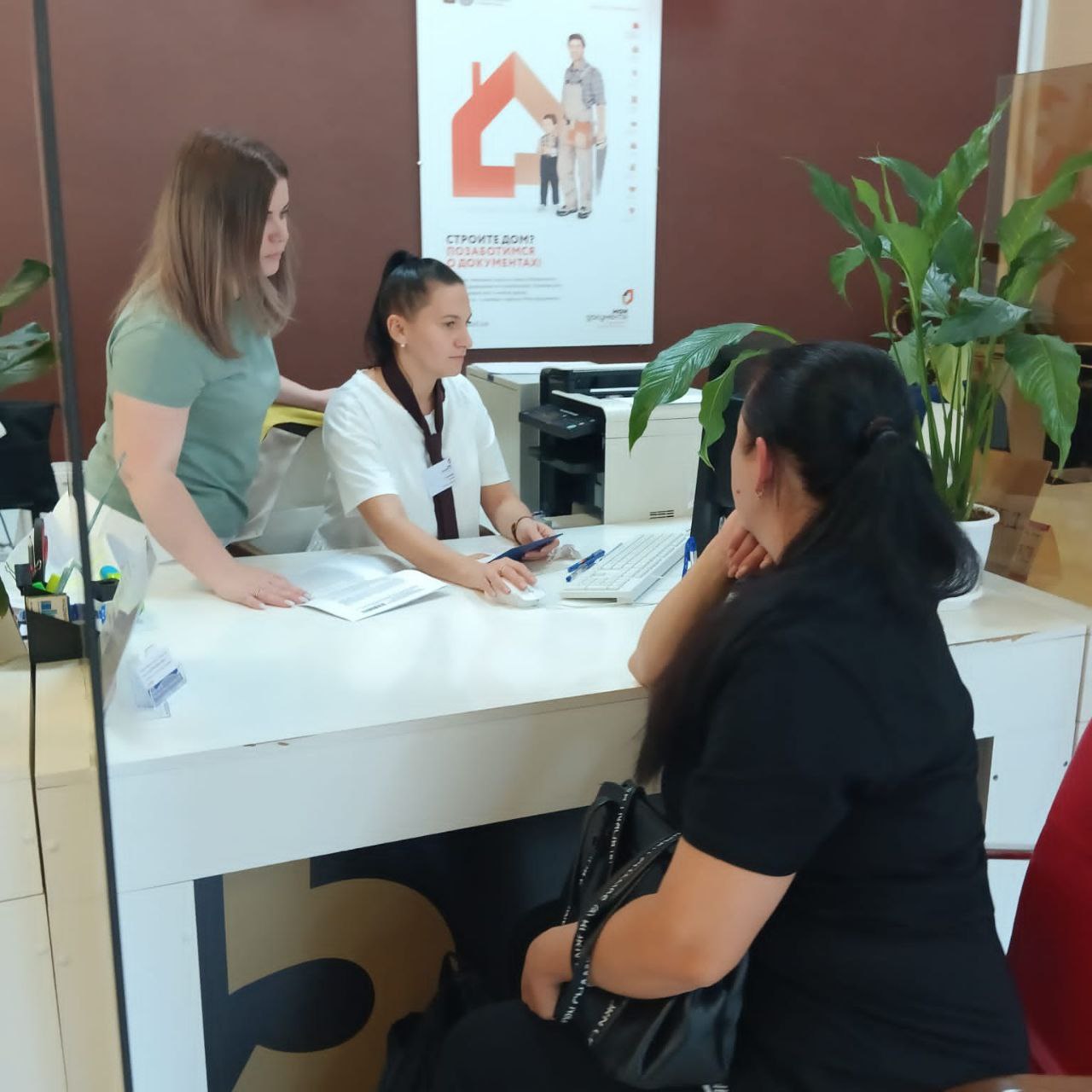 